InformationName:Kinderrechte: TafelkartenURL:https://grundschullernportal.zum.de/wiki/Datei:Tafelkarten_Kinderrechte.docx Thema: KinderrechteAutor:Johannes KüblerHinweise:Die 54 Artikel der Kinderrechtskonvention wurden auf die 10 wichtigsten Rechte reduziert. Karten ausdrucken und an den gestrichelten Linien auseinander schneiden.Lizenz: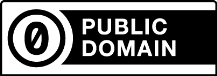 Die Datei wurde vom Autor in die Gemeinfreiheit - auch Public Domain genannt – entlassen. Den rechtsverbindlichen Lizenzvertrag finden Sie unter https://creativecommons.org/publicdomain/zero/1.0/deed.deQuelle(n): Eigene ArbeitBildnachweise:-Version:1.1 (11.02.2020): Formatierungen angepasstDas Recht aufeinen NamenDas Recht aufGesundheit und eine saubere UmweltDas Recht aufBildungDas Recht aufSpiel und FreizeitDas Recht aufInformation und BeteiligungDas Recht aufSchutz vor Gewalt und PrivatsphäreDas Recht aufElternDas Recht aufSchutz vor AusbeutungDas Recht aufSchutz im Krieg und auf der FluchtDas Recht aufGleiche Chancen bei Behinderung